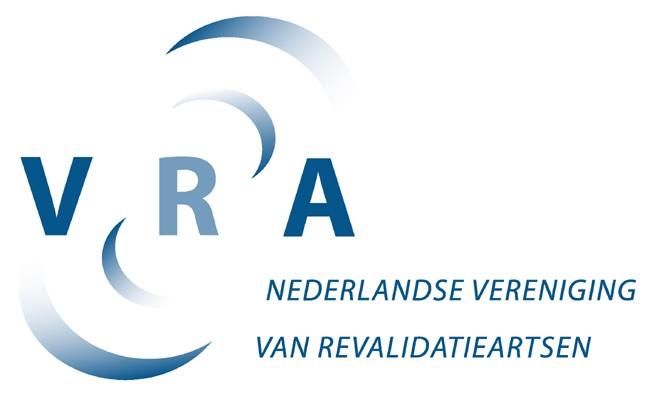 DECLARATIEFORMULIER  Naam:		          Over te maken naar:Adres:	               IBAN-nummer:	Postcode:		     T.n.v.		Plaatsnaam:	               te	
)1 Vergoeding eigen vervoer € 0,21/km. )2 Bewijs openbaar vervoer en/of originele nota’s bijvoegen.Ondergetekende aanvaardt de volledige verantwoording van het invullen van deze declaratie:Datum:             .……………………………	

Handtekening: …………………………… 
Bestuur / CommissieDatumTraject reis / omschrijving aankoopAantal        km )1Openbaar vervoer )2Diversen )2Totaal kosten€€€€Totaal gedeclareerde kosten€Declaratie dient uiterlijk 3 maanden na datum vergadering of uiterlijk vóór 31 januari van het volgende jaar, als pdf, inclusief eventuele bijlage(n) te worden verzonden naar het mailadres:facturen@revalidatiegeneeskunde.nlEventueel per post naar: VRA, Postbus 9696, 3506 GR  te Utrecht